Svensk Potatis presenterar nya favoritrecept med utvalda potatissorter i säsong varje månad.Bild och recept är fria för publicering.
Månadens recept juli 2014: Patatas bravas 

Patatas bravas är en populär tapasrätt från Madridregionen som serveras på i stort sett alla tapasrestauranger. Det är en potatisrätt som består av friterade potatisbitar som serveras med en het sås. Här har vi valt att serverar den med två olika såser, en aioli och en tomatsås. Gott som tillbehör till kött och fisk eller bara som ensamrätt. Patata brava med två såser4 portioner 
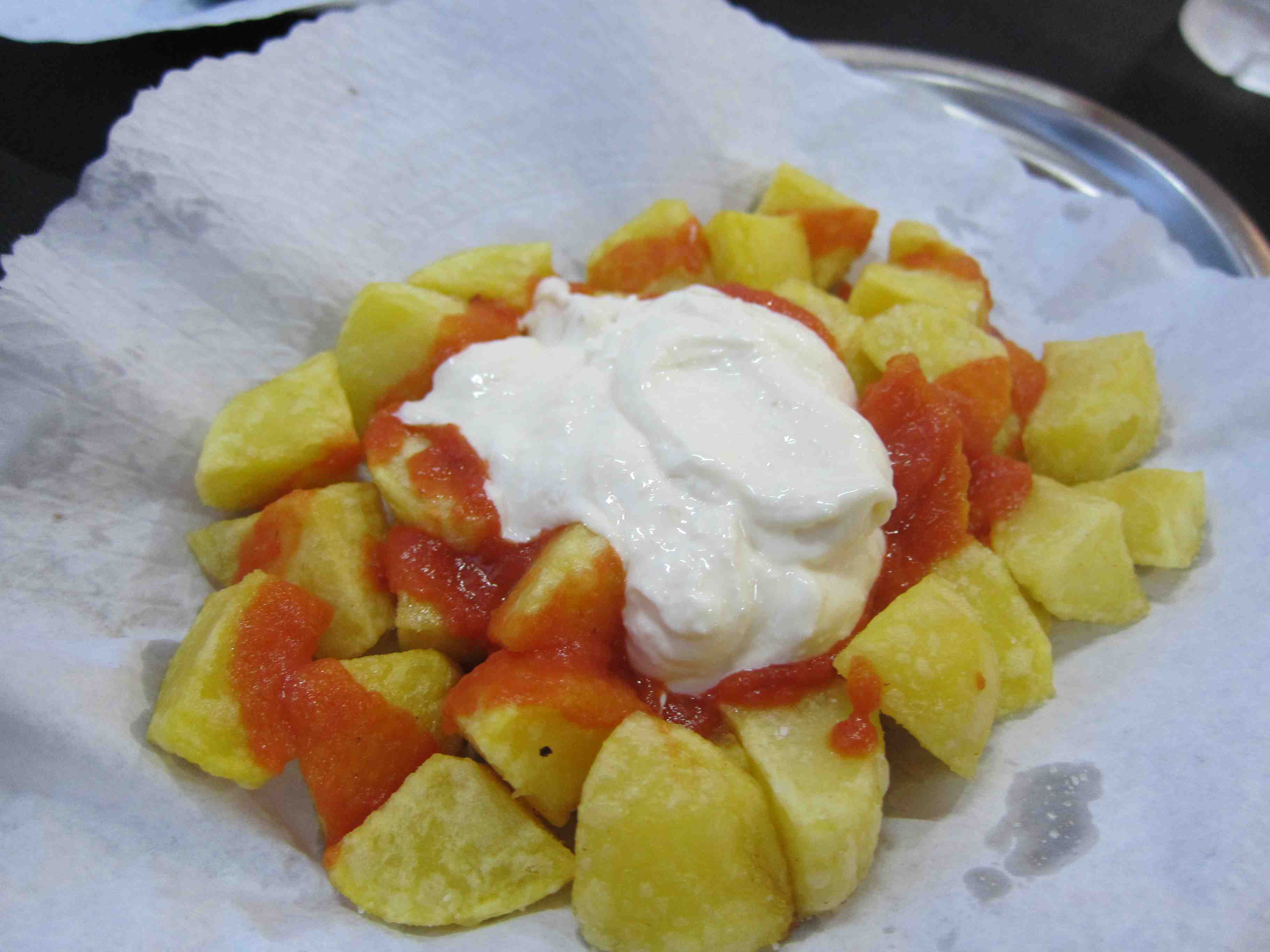 500 g 	potatis, välj egen fast favoritsort
½ dl	olivolja
1 krm	svartpeppar
½ tsk	salt
Tomatsås2 msk	olivolja
2 msk 	gul lök, riven
1 st	chilifrukt, finhackad3 st 	sardellfiléer, hackade
1 burk	passerade tomater, 400g
1 dl 	sötmandel, flagad eller finhackad
salt och peppar

Aioli med sting
1 dl	majonnäs
2 st 	vitlöksklyftor, pressad
½ krm	kajennpeppar
eller gör din egen
TillagningPotatisSkala och skär potatisen i ca 2 cm stora bitar.Stek potatisen långsamt i olivolja, ca 10 – 15 minuter tills den är mjuk inuti och hård yta, känn efter med en gaffel.Salta, peppra och servera med en eller båda såserna.TomatsåsHetta upp oljan i en kastrull eller stekpanna.Tillsätt gul lök, chilifrukten och sardellfiléerna och låt de smälta ihop. Inte för hög värme.Rör ner tomaterna och mandeln, smaka av med salt och peppar.Låt koka på svag värme i ca 20 minuter.Aioli med stingBlanda majonnäs och kajennpeppar. Skala och pressa i vitlöken.Eller gör din egen aioli.
Kontaktperson: AnnaKarin Hamilton, annakarin@svenskpotatis.se  0705 – 34 90 63